CONARQ: 192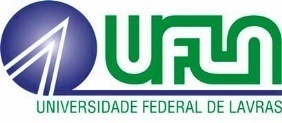 UNIVERSIDADE FEDERAL DE LAVRASDiretoria de Registro e Controle Acadêmicoatendimento.drca@ufla.brEste requerimento deve serobrigatoriamente digitado. Sua tramitação e o resultado devem ser consultados, pelo requerente, em http://sipac.ufla.brREQUERIMENTO DE SOLICITAÇÃO DE MATRÍCULA EM COMPONENTE CURRICULAR ISOLADOIDENTIFICAÇÃO DO REQUERENTEIDENTIFICAÇÃO DO REQUERENTEIDENTIFICAÇÃO DO REQUERENTEIDENTIFICAÇÃO DO REQUERENTEIDENTIFICAÇÃO DO REQUERENTEIDENTIFICAÇÃO DO REQUERENTEIDENTIFICAÇÃO DO REQUERENTEIDENTIFICAÇÃO DO REQUERENTEIDENTIFICAÇÃO DO REQUERENTEIDENTIFICAÇÃO DO REQUERENTEIDENTIFICAÇÃO DO REQUERENTEIDENTIFICAÇÃO DO REQUERENTENome:         Nome:         Nome:         Nome:         Nome:         Nome:         Nome:         Nome:         Nome:         Nome:         Telefone:         Telefone:         CPF:      CPF:      RG:          RG:          RG:          RG:          Emitido por:         Emitido por:         Emitido por:         Emitido por:         Emissão:        Emissão:        Nacionalidade:        Nacionalidade:        Nacionalidade:        Visto Permanente:    (   ) SIM (   ) NÃOVisto Permanente:    (   ) SIM (   ) NÃOVisto Permanente:    (   ) SIM (   ) NÃOVisto Permanente:    (   ) SIM (   ) NÃOE-mail:        E-mail:        E-mail:        E-mail:        E-mail:        Título Eleitoral: Número:        Número:        Número:        Número:        Seção:        Seção:        Zona:          Zona:          Emissão:              Emissão:              UF:          Endereço residencialRua e Bairro:                   Rua e Bairro:                   Rua e Bairro:                   Rua e Bairro:                   Rua e Bairro:                   Rua e Bairro:                   Rua e Bairro:                   Cidade:        Cidade:        Cidade:        Cidade:        Endereço residencialCEP:      CEP:      CEP:      UF:         UF:         UF:         País:      País:      País:      País:      País:      ÚLTIMO NÍVEL CURSADO OU INSTITUIÇÃO DE ENSINO QUE ESTÁ MATRICULADOÚLTIMO NÍVEL CURSADO OU INSTITUIÇÃO DE ENSINO QUE ESTÁ MATRICULADOÚLTIMO NÍVEL CURSADO OU INSTITUIÇÃO DE ENSINO QUE ESTÁ MATRICULADOÚLTIMO NÍVEL CURSADO OU INSTITUIÇÃO DE ENSINO QUE ESTÁ MATRICULADOÚLTIMO NÍVEL CURSADO OU INSTITUIÇÃO DE ENSINO QUE ESTÁ MATRICULADOÚLTIMO NÍVEL CURSADO OU INSTITUIÇÃO DE ENSINO QUE ESTÁ MATRICULADOÚLTIMO NÍVEL CURSADO OU INSTITUIÇÃO DE ENSINO QUE ESTÁ MATRICULADOÚLTIMO NÍVEL CURSADO OU INSTITUIÇÃO DE ENSINO QUE ESTÁ MATRICULADOÚLTIMO NÍVEL CURSADO OU INSTITUIÇÃO DE ENSINO QUE ESTÁ MATRICULADOÚLTIMO NÍVEL CURSADO OU INSTITUIÇÃO DE ENSINO QUE ESTÁ MATRICULADOÚLTIMO NÍVEL CURSADO OU INSTITUIÇÃO DE ENSINO QUE ESTÁ MATRICULADOÚLTIMO NÍVEL CURSADO OU INSTITUIÇÃO DE ENSINO QUE ESTÁ MATRICULADONome do Curso:       Nome do Curso:       Nome do Curso:       Nome do Curso:       Nome do Curso:       Nome do Curso:       Nome do Curso:       Nome do Curso:       Nome do Curso:       Ano de conclusão:          Ano de conclusão:          Ano de conclusão:          Instituição:         Instituição:         Instituição:         Instituição:         Instituição:         Instituição:         Instituição:         Instituição:         Instituição:         Instituição:         Instituição:         Instituição:         País:        País:        País:        País:        Cidade:         Cidade:         Cidade:         Cidade:         Cidade:         Cidade:         Cidade:         UF:          IDENTIFICAÇÃO DA SOLICITAÇÃOIDENTIFICAÇÃO DA SOLICITAÇÃOIDENTIFICAÇÃO DA SOLICITAÇÃOIDENTIFICAÇÃO DA SOLICITAÇÃOIDENTIFICAÇÃO DA SOLICITAÇÃOIDENTIFICAÇÃO DA SOLICITAÇÃOIDENTIFICAÇÃO DA SOLICITAÇÃOIDENTIFICAÇÃO DA SOLICITAÇÃOCiente das normas contidas na Resolução CEPE 473/2018 e na IN-PRG nº 12/2019 o requerente acima identificado faz a solicitação de matrícula nos componentes curriculares abaixo descritos, conforme os documentos apresentados em anexo.Ciente das normas contidas na Resolução CEPE 473/2018 e na IN-PRG nº 12/2019 o requerente acima identificado faz a solicitação de matrícula nos componentes curriculares abaixo descritos, conforme os documentos apresentados em anexo.Ciente das normas contidas na Resolução CEPE 473/2018 e na IN-PRG nº 12/2019 o requerente acima identificado faz a solicitação de matrícula nos componentes curriculares abaixo descritos, conforme os documentos apresentados em anexo.Ciente das normas contidas na Resolução CEPE 473/2018 e na IN-PRG nº 12/2019 o requerente acima identificado faz a solicitação de matrícula nos componentes curriculares abaixo descritos, conforme os documentos apresentados em anexo.Ciente das normas contidas na Resolução CEPE 473/2018 e na IN-PRG nº 12/2019 o requerente acima identificado faz a solicitação de matrícula nos componentes curriculares abaixo descritos, conforme os documentos apresentados em anexo.Ciente das normas contidas na Resolução CEPE 473/2018 e na IN-PRG nº 12/2019 o requerente acima identificado faz a solicitação de matrícula nos componentes curriculares abaixo descritos, conforme os documentos apresentados em anexo.Ciente das normas contidas na Resolução CEPE 473/2018 e na IN-PRG nº 12/2019 o requerente acima identificado faz a solicitação de matrícula nos componentes curriculares abaixo descritos, conforme os documentos apresentados em anexo.Ciente das normas contidas na Resolução CEPE 473/2018 e na IN-PRG nº 12/2019 o requerente acima identificado faz a solicitação de matrícula nos componentes curriculares abaixo descritos, conforme os documentos apresentados em anexo.CódigoNomeNomeNomeTurmaCHTCHPCH semanalLavras, ___/___/20___Lavras, ___/___/20___Lavras, ___/___/20________________________________________Assinatura do requerente_____________________________________Assinatura do requerente_____________________________________Assinatura do requerente_____________________________________Assinatura do requerente_____________________________________Assinatura do requerenteDESPACHO DA DIRETORIA DE REGISTRO ACADÊMICO - DRCADESPACHO DA DIRETORIA DE REGISTRO ACADÊMICO - DRCADESPACHO DA DIRETORIA DE REGISTRO ACADÊMICO - DRCADESPACHO DA DIRETORIA DE REGISTRO ACADÊMICO - DRCADESPACHO DA DIRETORIA DE REGISTRO ACADÊMICO - DRCADESPACHO DA DIRETORIA DE REGISTRO ACADÊMICO - DRCADESPACHO DA DIRETORIA DE REGISTRO ACADÊMICO - DRCADESPACHO DA DIRETORIA DE REGISTRO ACADÊMICO - DRCA(    ) Favorável/Deferido(    ) Desfavorável/Indeferido_______________________________Assinatura e carimbo do responsável(    ) Favorável/Deferido(    ) Desfavorável/Indeferido_______________________________Assinatura e carimbo do responsável_______________________________________________________________________________________________________________________________________________________________Data:___/___/20__________________________________________________________________________________________________________________________________________________________________Data:___/___/20__________________________________________________________________________________________________________________________________________________________________Data:___/___/20__________________________________________________________________________________________________________________________________________________________________Data:___/___/20__________________________________________________________________________________________________________________________________________________________________Data:___/___/20__________________________________________________________________________________________________________________________________________________________________Data:___/___/20___Nº de registro acadêmico (em caso de deferimento):Nº de registro acadêmico (em caso de deferimento):Nº de registro acadêmico (em caso de deferimento):Nº de registro acadêmico (em caso de deferimento):Nº de registro acadêmico (em caso de deferimento):Nº de registro acadêmico (em caso de deferimento):Nº de registro acadêmico (em caso de deferimento):Nº de registro acadêmico (em caso de deferimento):